УПРАВЛЕНИЕ ПО ФИЗИЧЕСКОЙ КУЛЬТУРЫ, СПОРТУ И МОЛОДЁЖНОЙ ПОЛИТИКИ АДМИНИСРАЦИИ ГОРОДА КОМСОМОЛЬСКА-НА-АМУРЕМУНИЦИПАЛЬНОЕ ОБРАЗОВАТЕЛЬНОЕ УЧРЕЖДЕНИЕ ДОПОЛНИТЕЛЬНОГО ОБРАЗОВАНИЯ «ЦЕНТР ВНЕШКОЛЬНОЙ РАБОТЫ «ЮНОСТЬ»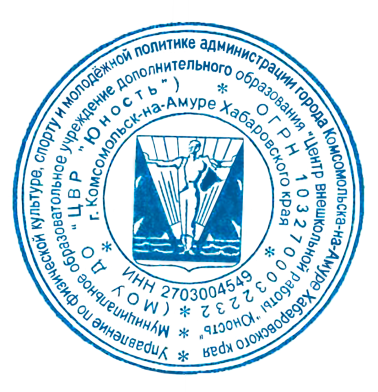 ДОПОЛНИТЕЛЬНАЯ ОБЩЕОБРАЗОВАТЕЛЬНАЯ ОБЩЕРАЗВИВАЮЩАЯ ПРОГРАММАхудожественной направленностиразноуровневая, сетевая«Обучение эстрадному вокалу и хореографии»(срок реализации: 3 года)Возраст учащихся: 8-18 годаАвтор - составитель:                                  Серова Анна Сергеевна  педагог дополнительного образования   г. Комсомольск – на - Амуре2023гСОДЕРЖАНИЕРаздел №1 Комплекс основных характеристик дополнительной общеобразовательной общеразвивающей программы                                                                                   1.1. Пояснительная записка                                                                                           стр.31.2. Цель и задачи программы                                                                                       стр.51.3. Учебный план  1 года обучения                                                                             стр.6                           Содержание программы                                                                                          стр.6       Планируемые результаты	стр.81.4. Учебный план  2 года обучения                                                                             стр.9       Содержание программы                                                                                         стр.10       Планируемые результаты                                                                                       стр.121.5. Учебный план  3 года обучения                                                                             стр.121.4. Содержание программы                                                                                          стр.131.5. Планируемые результаты                                                                                       стр.14Раздел №2  «Комплекс организационно – педагогических условий»:                                 2.1.Условия реализации программы   обучения                                                         стр.15                   2.2. Формы контроля                                                                                                     стр.152.3. Формы представления материалов                                                                       стр.15                                                                                                                       2.4. Оценочные материалы                                                                                           стр.152.5. Методические материалы                                                                                      стр.16                                                                    2.6. Календарный учебный график  1 года обучения                                                стр.18                                                            2.7.Календарный учебный график   2 года обучения                                                стр.22                      2.8.Календарный учебный график   3 года обучения                                                стр.27                        План воспитательной работы                                                                                 стр.32Приложение№1                                                                                                            стр.33Приложение№2                                                                                                            стр.34Список источников                                                                                                    стр.36Раздел № 1. Комплекс основных характеристик дополнительной общеобразовательной  программы1.1. Пояснительная запискаДанная программа направлена на эстетическое воспитание, на развитие художественно - творческого потенциала учащихся посредством вокального искусства и хореографии. Программа имеет художественную направленность, так как приобщает детей к искусству, способствует развитию художественного вкуса. Программа предусматривает основной и продвинутый уровень.Нормативно-правовое обеспечение дополнительной общеобразовательной общеразвивающей программы «Обучение эстрадному вокалу и хореографии»:Федеральный Закон от 29 декабря 2012 г. № 273 «Об образовании в Российской Федерации»;Концепция развития дополнительного образования детей (Распоряжение Правительства Российской Федерации от 4.09.2014 г. № 1726-р);Постановление Главного государственного санитарного врача Российской Федерации от 28.09.2020 г. № 28 «об утверждении санитарных правил СП 2.4. 3648-20 «Санитарно-эпидемиологические требования к организациям воспитания, обучения, отдыха и оздоровления детей и молодежи»;Приказ Минпросвещения России от 09.11.2018 г. № 196 «Об утверждении порядка организации и осуществления образовательной деятельности по дополнительным общеобразовательным программам»;письмо Министерства образования и науки Российской Федерации от 18 ноября 2015 г. № 09-3242 «О направлении информации» (вместе с «Методическими рекомендациями по проектированию дополнительных общеразвивающих программ (включая разноуровневые программы)»);Концепция персонифицированного дополнительного образования детей в Хабаровском крае. Утверждена распоряжением правительства от 05.08.2019 №645-рп;Стандарт услуги по организации и осуществлению образовательной деятельности по дополнительным общеобразовательным (дополнительным общеразвивающим) программам детям в организациях, осуществляющих образовательную деятельность, на территории Хабаровского края (приказ Министерства образования и науки Хабаровского края от 30.01.2019 № 2);Положение о дополнительной общеобразовательной программе, реализуемой в Хабаровском крае (приказ Министерства образования и науки Хабаровского края № 383 П от 26.09.2019);   -    Федеральный проект «Успех каждого ребёнка» с 1 октября 2018г-31 декабря 2024г. Формирование эффективной системы выявления, поддержки и развития способностей и талантов у детей и молодежи, основанной на принципах справедливости, всеобщности и направленной на самоопределение и профессиональную ориентацию всех обучающихся;  -     Распоряжения  Правительства Хабаровского края от 23 января 2015г №20-рп «О ходе реализации основных направлений государственной  молодёжной политики в Хабаровском крае». Концепция государственной молодёжной политики Хабаровского края на период до 2025 года,  разработана в целях обеспечения интересов общества и молодёжи Хабаровского края в области государственной молодёжной политики.  -     Устав МОУ ДО «ЦВР «Юность».Модифицированная разноуровневая  дополнительная общеобразовательная программа «Обучение эстрадному вокалу и хореографии» разработана на основе:- государственных программ для внешкольных учреждений и общеобразовательных школ: «Учите детей петь» М., «Просвещение» 1988г.; «Певческая школа» В. В. Емельянова; «Сольное пение» Р. А. Жданова; учебной программы по дисциплине "Спортивный танец" составленная в соответствии с требованиями государственного образовательного стандарта России, предназначенная для студентов специальности "Культурология" специализации 020611 "Менеджмент культуры (руководитель танцевального коллектива)";учебное пособие Ивлевой Л.Д. «Джазовый танец» (основы джазового танца).Учебно-методическое пособие «Композиция и постановка современного танца», предназначенное для студентов хореографических отделений средних специальных и высших учебных заведений культуры и искусств, а также руководителей хореографических студий (авторы Никитин В. Ю., Шварц И. К., издательство Московский государственный университет культуры и искусств, 2007г.).Направленность.Программа обучения эстрадному вокалу имеет художественную направленность, сетевую форму обученияАктуальность программы.Проблема развития и реализации творческих качеств личности актуальна на разных этапах ее становления, и пение, как наиболее доступный и демократичный вид искусства существенно этому способствует. Образовательный процесс строится в соответствии с возрастными и музыкальными исполнительскими возможностями обучающихся, что предполагает возможную и необходимую коррекцию учебного времени и режима занятий. Инновационной составляющей  в организации образовательного процесса шоу-группы «Каламбур» будет являться принятие такой модели выпускника, для которой доминантным становится формирование социально-активной, мобильной личности, умеющей адаптироваться к качественно новым условиям жизнедеятельности, свободной и ответственной, готовой к масштабной реализации своих потенциальных возможностей.Педагогическая целесообразность обусловлена тем, что занятия вокалом развивают художественные способности обучающихся, формируют эстетический вкус, улучшают физическое развитие и эмоциональное состояние обучающихся.Новизна программы заключается в том, что включает в себя обучение вокалу и сценическому движению, содержит  как отдельные занятия по вокалу и хореографии, а также сводные репетиции, на которых ведется соединение двух компонентов программы вокала и хореографии для подготовки полноценных концертных номеров студии «Шоу-группа «Каламбур».Занятия с вокалистами проводятся комплексно, помимо самой хореографии и постановки концертных номеров делаются различные упражнения на развитие выразительности жестов и мимики, координации движений с речью и пением, рассматриваются различные нюансы поведения на сцене и работы с микрофоном. Отличительной особенностью программы является частичное применение электронного обучения и дистанционных образовательных технологий. В работе используются видеоконференции ZOOM, SKYPE, электронная почта, цифровые образовательные ресурсы, размещенные на образовательном сайте центра. Родительские собрания и консультации проводятся в режиме онлайн с использованием платформ ZOOM, SKYPE.Адресат программы:Программа рассчитана на учащихся от 7 до 18 лет. В студию принимаются учащиеся имеющие певческие данные согласно прослушиванию и отбору.Все учащиеся обязаны предоставить справку-допуск участкового врача-педиатра, копию свидетельства о рождении или паспорта, заявление от родителей.Объем и сроки реализации программы – 3 года: 108 учебных недели/ 576 часов1 модуль (Базовый) – «Группа 1-го года обучения» для учащихся 7-12 лет (36 учебных недели/ 144часа в год);2 модуль (Базовый) «Средняя группа» для учащихся 13-15 лет (36 учебных недели/ 216 часов в год);3 модуль (Профессиональный) «Старшая группа» для учащихся 16-18 лет (36 учебных недели/ 216 часов в год) Работа с солистами – 108 часов в год.Режим занятий в неделю:Младшая группа (7-12 лет) – 1-ой год обучения – 4 часа (вокал), 3 часа (хореография);Средняя группа (13-16 лет) – 2-ий год обучения – 6 часов (вокал), 3 часа (хореография);Старшая группа (16-18 лет) – 3 -ой год обучения – 6 часов (вокал), 3 часа (хореография);Индивидуальная работа с солистами – 3 часа;Сводные репетиции – 4 часа.Количественный состав – 10-15 человек в группе.Формы организации занятий: групповая, индивидуальная, сводные репетиции, дистанционная, учебное занятие, подготовка к концертному выступлению, беседа, практическая работа, игры на импровизацию, концертное выступление.1.2. Цель и задачи программы  Цель: выявление и реализация творческих исполнительских возможностей ребёнка посредством искусства пения и хореографии. Практическое овладение   вокальным   мастерством  для концертной деятельности. Задачи: Предметные:- познакомить с основами вокального мастерства; - способствовать приобретению навыков вокального мастерства;-познакомить с двухголосным звучанием;-обучить культуре поведения на сцене и за кулисами во время концертов.Метапредметные:-развивать  музыкальный слух, музыкальную память, чувство ритма, внимание, мышление посредством включения в активную творческую деятельность, координацию движений.- привлечь родителей к сотрудничеству в развитии творчества детей, формировать элементы  IT-компетенций, а именно работе в скайпе, зуме и электронной почте- обеспечить  участие учащихся в конкурсном движении округа и города по развитию детского творчества.Воспитательные: -развивать уверенность в себе- прививать учащимся интерес к вокальному искусству;- воспитывать умение вести себя в коллективе; - формировать культурные привычки в процессе группового общения со сверстниками и взрослымиУровень программы средний 1. 3. Учебный план 1 года обученияОбучение вокальному мастерствуСодержание программыВводное занятие – 2 часа.Теория: Правила внутреннего распорядка, техника безопасности. Основные требования. Правила техники безопасности во время пения и при работе со звуковой аппаратурой. Основные правила бережного отношения к голосу, особенности и возможности голоса. Предмет, задачи, содержание программы. Вокально-певческая постановка. Строение певческого аппарата. Дыхание – 10 ч.Теория: Беседа об охране голоса. Строение певческого аппарата. Дыхание. Типы дыхания.Практика: Прослушивание голосов. Интонирование, прохлопывание ритмического рисунка, Движение под музыку с выделением сильной доли. Короткое и задержанное дыхание. Взаимосвязь звука и дыхания. Упражнения на правильное дыхание.Распевание, упражнения по разогреву. Диапазон голоса. Пение по фразам. Работа над текстами песенного репертуара – 10 ч.Теория: Диапозон голоса. Упражнения по разогреву. Распевание. Нахождение примарных зон голоса.Практика: Разучивание упражнений по разогреву, на развитие диапазона, дыхания. Пение по фразам. Упражнения на развитие звукового и динамического диапазонов.Звукообразование. Приемы звуковедения. Артикуляция – 20 ч.Теория: Голосовые регистры. Певческая позиция. Артикуляционный аппарат.Практика: Упражнения на развитие и сглаживание регистровых переходов (звукоряды, скачки, арпеджио). Работа над гласными, согласными. Упражнения скороговорки.Дикция. Сценическая речь. Упражнения – скороговорки – 10 ч.Практика: Подготовка артикуляционного аппарата. Работа над гласными и согласными. Упражнения скороговорки.Разучивание произведений – 36 ч.Практика: Разучивание текста песен по фразам, в темпоритме, пение нараспев. Освоение различных песенных навыков: унисонного ансамблевого звучания, ровного звуковедения, выработка единой манеры пения. Унисон и ладоинтонационная работа – 24 ч.Теория: Унисон. Манера пения.Практика: Ладоинтонационная работа.Двухголосие. Разучивание попевок. Ансамбль звучания, его строй. А капелла пения – 20 ч.Практика: разучивание попевок, пение по партиям, работа над двухголосием.Работа над эмоциональным, выразительным исполнением – 4 ч.Практика: работа над эмоциональным и выразительным исполнением репертуара. Подготовка к концертам – 14 ч.Практика: репетиции в группах, повторение репертуара. Участие в концертах, посвященных Дню Матери, Международному женскому дню, Отчетный концерт, День защиты детей. Работа с микрофонами, как его правильно держать при пении. Различие микрофонов. Правила работы в звукозаписывающей студии.Обучение хореографии Содержание:Вводное занятие – 1 ч.Теория: Техника безопасности во время занятий, во время разминки. Поведение на сцене. Требования к занятиям и форме. Ознакомление с содержанием программы, задачи.Знакомство с миром танцевального искусства. Понятие об основных танцевальных движениях – 8 ч. Теория: Место хореографии в современном искусстве. Известные ансамбли и танцоры. Азбука природы музыкального движения.Практика:  Постановка корпуса. Основные танцевальные шаги. Позиция ног, рук, головы. Упражнения для головы (повороты, наклоны). Упражнения для корпуса. Освоение различных танцевальных позиций и упражнений.Понятие о координации движений, о позиции рук, ног. Упражнения на развитие координации – 13 ч.Теория: Понятие об экзерсисе. Позы классического танца. Понятия об особенностях тела, о темпераменте, о чувстве ритма, о музыкальном слухе, координации движений.Практика: Танцевальные элементы, прыжки. Подъем на полупальцах и полное приседание. Шаги с приставкой по всем направлениям. Прыжки на двух ногах, на одной ноге, с переменой ног, с продвижением вперед, назад, с поворотами.Жанры танцев. Классический танец. Современный танец. Русский танец – 10 ч.Теория: Жанры танцев. Основные элементы классического, современного и русского танцев.Практика: освоение поз и элементов классического, современного и русского танцев.Танцевальные этюды. Импровизация. – 28 ч.Теория: Танцевальная разминка. Техника прыжков и вращений. Импровизация, значение для танца.Практика: Разучивание танцевальной разминки. Упражнения на координацию, изоляцию и полицентрию. Упражнения на развитие импровизации. Танцевальные этюды.Постановка танцев к вокальным номерам. – 24 ч.Практика: Отработка позиций рук, ног, головы, корпуса в современном танце. Разучивание танцевальных номеров и композиций. Подготовка к концертам. Отработка концертных номеров – 24 ч.Практика: отработка номеров, репетиции.Планируемые результаты первого года обученияМеттапредметные:-привлекли родителей к сотрудничеству в развитии творчества детей;- сформировали элементы  IT-компетенций, (работала  в скайпе, зуме, с электронной почтой; - познакомили с правилами техники безопасности во время пения и при работе со звуковой аппаратурой;Предметные:- ознакомлены с основами вокального мастерства; - научились ориентироваться в пространстве сцены;Личностные:-развили уверенность в себе и самостоятельность;- могут демонстрировать  интерес к вокальному искусству;-  умеют  вести себя в коллективе; - сформировались  культурные привычки в процессе группового общения со сверстниками и взрослыми.1.4. Учебный план 2 года обученияОбучение вокальному мастерству Содержание:Вводное занятие – 2 ч.Теория: Правила внутреннего распорядка, техника безопасности. Основные требования. Правила техники безопасности во время пения и при работе со звуковой аппаратурой. Основные правила бережного отношения к голосу, особенности и возможности голоса. Предмет, задачи, содержание программы.Вокально-певческая постановка. Дыхание. Интонирование. – 10 ч.Теория: Типы дыхания. Нахождение примарных зон голоса.Практика: Распевание, упражнения по совершенствованию голоса, развитие дыхания, чистого интонирования. Работа над текстами песенного репертуара.Распевание, упражнения по разогреву. Диапазон голоса. Упражнения на развитие звукового и динамического диапазонов. – 10 ч.Теория: Диапазон голоса. Практика: упражнения на развитие звукового и динамичного диапазона, , для развития мышц лица, для резонаторов.Вокальная позиция. Приемы звуковедения. Артикуляция звука. Открытая и закрытая манера пения. – 14 ч.Теория: Голосовые регистры. Певческая позиция. Артикуляционный аппарат и его подготовка к работе. Звукообразование. Приемы звуковедения.Практика: Упражнения на развитие и сглаживание регистровых переходов (звукоряды, скачки, арпеджио). Работа над гласными и согласными. Открытая и закрытая манера пения. Музыкальная фраза.Дикция – основа вокальной техники. Сцена речи.- 8 ч.Практика: Работа над гласными, согласными. Упражнения скороговорки.Манера пения солистов в сопровождении ансамбля. – 10 ч.Практика: учебно-тренировочный материал на развитие различных вокальных навыков уверенного пения. Работа над запевами, над подвижностью голоса.Разучивание произведений. – 46 ч.Практика: Разучивание текстов песен. Пение по группам, составленным по типу регистровой природы голосов. Работа над смысловой интонацией.Унисон – основа хорового пения и ладоинтонационная работа – 24 ч.Теория: Унисон. Кантилена. Практика: Работа над унисонным ансамблевым звучанием, ровного звуковедения, выработка единой манеры пения.Двухголосие. Трехголосие.  Ансамбль звучания, его строй. А капелла пения. – 24 ч.Теория: Ансамблевое звучание, его строй.Практика: пение А капелла. Работа над партиями. Освоение двухголосия, трехголосия. Учебно-тренировочный материал (тембр голоса, цепное дыхание, позиция звука). Работа над эмоциональным, выразительным исполнением – 8 ч.Практика: работа по репертуару.Развитие чувства ритма, работа над согласованностью движений с музыкой – 18 ч.Практика: работа по репертуаруПодготовка к концертам – 42 чПрактика: работа по репертуару. Работа с микрофонами, как его правильно держать при пении. Различие микрофонов. Правила работы в звукозаписывающей студииОбучение хореографии Содержание:Вводное занятие – 1 ч.Теория: Техника безопасности во время занятий, во время разминки. Поведение на сцене. Требования к занятиям и форме. Ознакомление с содержанием программы, задачи.Основы классического танца – 8 ч. Теория: Позиции ног, рук, головы.Практика:  Постановка корпуса. Основные танцевальные шаги. Позиция ног, рук, головы. Упражнения для головы (повороты, наклоны). Упражнения для корпуса. Освоение различных танцевальных позиций и упражнений.Основы джазового танца – 13 ч.Теория: изоляция, контракция-релиз, коллапс (сброс), импульс, волна. Практика: Освоение основных танцевальных элементов. Работа по импровизации.Основы эстрадного танца – 10 ч.Теория: аэробика, хип-хоп, джаз-модерн, сценические танцыПрактика: освоение поз и элементов, растяжка, работа по импровизации.Танцевальные этюды. Импровизация. – 28 ч.Теория: Танцевальная разминка. Техника прыжков и вращений. Импровизация, значение для танца.Практика: Разучивание танцевальной разминки. Упражнения на координацию, изоляцию и полицентрию. Упражнения на развитие импровизации. Танцевальные этюды.Постановка танцев к вокальным номерам. – 24 ч.Практика: Отработка позиций рук, ног, головы, корпуса в современном танце. Разучивание танцевальных номеров и композиций. Подготовка к концертам. Отработка концертных номеров – 24 ч.Практика: отработка номеров, репетиции. Планируемые результаты второго года обученияМеттапредметные: -сформировался художественно – эстетический вкус.-познакомились со средствами музыкальной выразительности;-познакомились с понятиями об основных танцевальных движениях;Предметные:-узнали как начинать и заканчивать движения с музыкой, самостоятельно менять движения в соответствии с двухчастной формой музыки;- научились петь в ансамбле с элементами двухголосия;-научились ритмично двигаться под музыку, владеть корпусом во время исполнения песни;- научились исполнять элементы разученных танцев;- познакомились  с основные позиции рук и ног, держать осанку, апломб,  подбородок.Личностные:-развили уверенность в себе и самостоятельность;- привили  учащимся интерес к вокальному искусству;- воспитали  умение вести себя в коллективе; - сформировали культурные привычки в процессе группового общения со сверстниками и взрослыми. 1.5. Учебный  план 3 года обученияОбучение вокальному мастерству Содержание:Вводное занятие – 2 ч.Теория: Правила внутреннего распорядка, техника безопасности. Основные требования. Правила техники безопасности во время пения и при работе со звуковой аппаратурой. Основные правила бережного отношения к голосу, особенности и возможности голоса. Предмет, задачи, содержание программы.Вокально-певческая постановка. Дыхание. Интонирование. – 10 ч.Теория: Типы дыхания. Нахождение примарных зон голоса.Практика: Распевание, упражнения по совершенствованию голоса, развитие дыхания, чистого интонирования. Работа над текстами песенного репертуара.Вокальная позиция. Приемы звуковедения. Артикуляция звука. Открытая и закрытая манера пения. – 10 ч.Теория: Голосовые регистры. Певческая позиция. Артикуляционный аппарат и его подготовка к работе. Звукообразование. Приемы звуковедения.Практика: Упражнения на развитие и сглаживание регистровых переходов (звукоряды, скачки, арпеджио). Работа над гласными и согласными. Открытая и закрытая манера пения. Музыкальная фраза.Разучивание произведений. – 36 ч.Практика: Разучивание текстов песен. Пение по группам, составленным по типу регистровой природы голосов. Работа над смысловой интонацией.Унисон – основа хорового пения и ладоинтонационная работа – 24 ч.Теория: Унисон. Кантилена. Практика: Работа над унисонным ансамблевым звучанием, ровного звуковедения, выработка единой манеры пения.Двухголосие. Трехголосие.  Ансамбль звучания, его строй. А капелла пения. – 36 ч.Теория: Ансамблевое звучание, его строй.Практика: пение А капелла. Работа над партиями. Освоение двухголосия, трехголосия. Учебно-тренировочный материал (тембр голоса, цепное дыхание, позиция звука). Работа над эмоциональным, выразительным исполнением – 18 ч.Практика: работа по репертуару.Развитие чувства ритма, работа над согласованностью движений с музыкой – 28 ч.Практика: работа по репертуаруПодготовка к концертам – 42 чПрактика: работа по репертуару. Работа с микрофонами, как его правильно держать при пении. Различие микрофонов. Правила работы в звукозаписывающей студииОбучение хореографии Содержание:Вводное занятие – 1 ч.Теория: Техника безопасности во время занятий, во время разминки. Поведение на сцене. Требования к занятиям и форме. Ознакомление с содержанием программы, задачи.Тренаж. Танцевальные этюды. Импровизация. – 24 ч.Теория: Понятия об особенностях тела, о темпераменте, о чувстве ритма, о музыкальном слухе, координации движений. Имспровизация.Практика: Танцевальные элементы, прыжки. Упражнения на координацию, пластику, растяжку. Упражнения с импровизацией.Композиционно-постановочная работа – 35 ч.Практика: постановка номеров, соединение вокала с движением на сцене.Эстрадный, джазовый танец – 18 ч.Практика: отработка основных элементов эстрадного, джазового танца. Импровизация. Подготовка к концертам. Отработка концертных номеров. Сводные репетиции. – 30 ч.Практика: отработка репертуара. Планируемые результаты третьего года обученияМеттапредметные:.- знают   правила  пения в ансамбле, сольно;- знают  образцы вокальной музыки русских, зарубежных композиторов;- приобрели навыки определенного образа в исполнении песни.Предметные:- научились петь достаточно чистым по качеству звуком, легко, мягко, непринужденно;- приобрели навык петь на одном дыхании  более длинные музыкальные фразы;-приобрели навык владеть приемами пения, певческой позицией;-научились петь в ансамбле с элементами двухголосия, трехголосия;Личностные:-развита уверенность в себе и самостоятельность;- привит учащимся интерес к вокальному искусству;- воспитано умение вести себя в коллективе; - сформированы культурные привычки в процессе группового общения со сверстниками и взрослыми. - научились давать критическую оценку своему исполнению;Раздел 2. Комплекс организационно - педагогических условий2.1. Условия реализации программыМатериально-техническое оснащение Для реализации данной программы необходим кабинет, в котором имеется музыкальный инструмент, 16 стульев, магнитола (для работы с фонограммами), наглядные пособия по разделу «Музыкальная грамота» и теме «Строение голосового аппарата», аудиозаписи, нотный материал, методические пособия, актовый зал, оснащенный микрофонами, специальной усилительной и осветительной аппаратурой.Для обеспечения реализации данной программы необходимо наличие педагога с музыкально-педагогическим образованием, звукооператора и педагога-хореографа для обучения сценическому движению и пластики, создания подтанцовок. Для реализации электронного обучения и дистанционных образовательных технологий необходимо наличие компьютера с выходом в Интернет, соответствующего программного обеспеченияПеречень методических материалов, необходимых для реализации программы- фонограммы (музыкальное сопровождение на флеш-носителях, CD- дисках- игры и развивающие упражненияМетодическая литература 2.2. Формы аттестации и контроляучастие в концерте;основная форма контроля деятельности учащихся: наблюдение.           2.3. Формы представления материала: групповая, индивидуальная, сводные репетиции, дистанционная.Сводные репетиции проводятся у средней группы и концертной группы для отработки многоголосья, работы в ансамбле, соединения вокала и сценического движения в концертных номерах.Сводные репетиции предполагаются также при подготовке к выступлению в различных концертах.В программе отводятся учебные часы индивидуальной работы с солистами. Время, отведенное для индивидуальной работы, педагог может использовать для дополнительных занятий с вновь принятыми (поступившими).2.4. Оценочные материалыСистема отслеживания результатов включает в себя:Диагностическая  карта (Приложение № 1).Мониторинг  (Приложение№2)Отслеживание результативности освоения программного материала осуществляется в течение всего периода обучения на занятиях по вокалу и  хореографии, также постановочной и репетиционной работы. Уровень освоения программного материала определяется по диагностической карте.Высокий уровень освоения программы: материал освоен полностью; наблюдается точность, музыкальность и выразительность исполнения вокальных произведений, танцевальных комбинаций и этюдов, высокий навык работы в коллективе.Средний уровень освоения программы: неполное владение материалом, недостаточно точное исполнение вокальных номеров и  танцевальных комбинаций с точки зрения координации движений и музыкальности, умение работать в коллективе.Низкий уровень освоения программы: слабое усвоение материала, неточное исполнение  вокальных произведений и танцевальных комбинаций, навык работы в коллективе развит недостаточно.2.5. Методическое обеспечение На занятиях применяются наглядные, словесные, практические и частично-поисковые методы обучения. Наглядный метод используется при показе иллюстративного материала, например, при изучении строения гортани, работы диафрагмы и при исполнении педагогом музыкального материала.Словесный метод включает в себя объяснение, рассказ, сравнение, замечание, распоряжение, анализ. В работе этот метод должен быть доступным для восприятия учащихся.К практическим методам обучения можно отнести тренинги, вокально-хоровые упражнения. Их можно разделить на две группы. К первой относятся те, которые применяются вне связи с каким-либо конкретным произведением. Они способствуют последовательному овладению техникой эстрадного пения.Упражнения второй группы направлены на преодоление конкретных трудностей при разучивании песен. Планомерное и целенаправленное применение упражнений способствует укреплению и развитию голоса, улучшению его гибкости и выносливости.Частично-поисковые методы позволяют учащимся осуществлять индивидуальный и коллективный поиск, выбор костюмов, освещения и оформления сцены.На занятиях используются такие приемы, как сочетание запевов солистов с группой, динамическое развитие, пение по “цепочке”, пение “про себя”, рука – нотный стан, игровые приемы (“Ритмическое эхо”, “Парад звезд”, “Эхо”, “Импровизационный концерт”, “Свечи”, “Артикуляционная разминка”).В содержание занятий входит распевание и работа репертуаром. На распевание отводится 15-20 минут. На занятиях хореографии – 25 мин на разминку и разогрев мышц. В некоторых случаях (начало учебного года, длительный перерыв в занятиях) время, отводимое на распевание, может быть увеличено. На каждом занятии целесообразно проводить работу над несколькими (3-4) песнями, различными по характеру и сложности, четко представляя цели и задачи в каждом из них. Показ песен сопровождается беседой, разбором характера и содержания песни вместе с ребятами. Разучивание мелодии и словесного текста происходит по фразам, предложениям, куплетам.При изучении программного материала создаются ситуации успеха, взаимопомощи. После концертных выступлений обязательно должна осуществляться рефлексия.Занятия по программе органично сочетают в себе учебный процесс с концертной деятельностью, т.е. каждый участник будет иметь исполнительскую практику, возможность выступить перед зрительской аудиторией.Распределение учебного материала в программе довольно условно и зависит от уровня подготовки обучающихся и времени, необходимого на решение поставленных задач. На протяжении всех лет обучения необходимо развивать у учащихся тембровое чувство и мышление, пополнять ресурс выразительности исполнения вокальных произведений, создавать условия, в которых ребенок испытывает радость ощущения исполнительской свободы и творческого комфорта.В конце каждого учебного года проводятся отчетные концерты, где исполняются песни, разученные в течение года.Особенно сложной и трудной является работа по постановке голоса, так как голоса учащихся в период обучения могут находиться в состоянии мутации или постмутации. Тем не менее, задача преподавателя состоит в обучении правильному пению в единстве его сложных проблем: проблемы звукообразования и напевности голосоведения, певческого дыхания и дикции. Во время работы над чистотой интонации одновременно следует добиваться полетности, звонкости и вибрато голоса, а также естественного звучания.Вся вокальная работа должна проводиться на доступном учащимся материале. При составлении репертуарного плана необходимо учитывать вокальные данные воспитанников и на их основе подбирать репертуар, постепенно усложняя его. Концертный репертуар необходимо составлять только из произведений, пройденных на занятиях.Дополнительными формами занятий являются: - прослушивание аудиозаписей и просмотр видеозаписей выступлений профессиональных певцов и детских вокальных коллективов; - посещение концертных залов, музеев, театров с последующим обсуждением с учащимися; творческие встречи и обмен концертными программами с различными детскими вокальными коллективами; - концертные выступления и гастрольные поездки; - запись фонограмм в студийных условиях.Методы обучения:словесный (объяснение, беседа, рассказ, анализ музыкального и художественного произведения);наглядный: показ педагогом движений;практический: упражнения, репетиции, концерт.Каждое занятие строится по схеме:1. Настройка (подготовка, разогрев голосового аппарата) певческих голосов: комплекс упражнений для работы над певческим дыханием:· дыхательная гимнастика (3 мин.) - по системе Стрельниковой;· речевые упражнения (3 мин.) – для активизации дикции, артикуляции;2. Постановка голоса, вокальная техника:· распевание(4 мин.) – работа над техническими вокальными навыками;· пение вокализов (6 мин.) – упражнения на комплекс технических вокальных навык;· работа над произведением (20 мин.) – работа с микрофоном, фонограммой (-), ноутбуком, диктофоном, синтезатором; разбор произведения на технические вокальные трудности, работа на преодоление этих трудностей и доведения результата до автоматизма (мышечное запоминание).3. Подведение итогов:анализ занятия – результат «успеха» решение задач на занятии, подведение итогов.(2 мин.);задание на дом (1 мин.).Психологическое обеспечение программы включает в себя следующие компоненты:Создание комфортной, доброжелательной атмосферы на занятиях;Проведение психологического тестирования с целью выявления направленности личности;Побуждение творческого воображения учащихся к практической и творческой деятельности; Применение индивидуальных групповых и массовых форм обучения.Календарный учебный график первого года обученияКалендарный учебный график второго года обученияКалендарный учебный график третьего года обученияПлан по воспитательной работы на учебный год.Приложение №1Мониторинг образовательного уровня воспитанников кружкаПриложение №2Диагностическая картаПедагог Серова Анна СергеевнаСписок литературы.По обучению вокалу:Алиев Ю. Б. «Настольная книга школьного учителя-музыканта». «Владос», 2000г.Абдуллин Э. Б. «Методологическая подготовка учителя музыки», Москва, 1999г.Бандина А., Попов В. «Школа хорового пения», «Музыка», 1981г.Варламова Е. А. «Полная школа пения», Москва, 2008г.Емельянов В. «Фонопедический метод обучения пению», 1988г.Казак М. «Как научиться петь», Москва, 1994г.Менабени А. «Методика обучения сольному пению», М. «Просвещение», 1987г.Пожиленко Е. А. «артикуляционная гимнастика», С-Пб, 2006г.Романова Л. В. «Школа эстрадного вокала», Москва, 2008г.Чустова Л. И. «Гимнастика музыкального слуха», Москва, 2003г.Юшманов В. И. «Вокальная техника и ее парадоксы», Москва, 2007г.Интернет-ресурсы:http://www.bard.ru/ - авторская песняhttp://www.plus-msk.ru/ - коллекция минусовок mp3http://forums.minus-fanera.com - http://fanerka.com/ - минусовки, караокеhttp://www.mp3minus.ru/ - минусовки (оплата 0,9S через мобильный телефон)http://songkino.ru/ - Песни из кинофильмовhttp://grushin.samara.ru/ - всероссийский фестиваль авторской песни имени Валерия Грушинаhttp://www.bards.ru/http://vysotsky.russian.ru/ - народная библиотека Владимира Высоцкого. Более 750 стихотворных текстов, 13 прозаических текстов, 450 аудиоматериалов, 81 монолог, 37 маршрутов, информация о 38 фильмах с участием http://sovmusic.ru/ - песни советского периода, рубрикатор содержит песни о труде, песни о Родине, Интернационал, революционные, песни о Че Геваре, пионерские песни и т.п.http://mokrousov.samnet.ru/ - сайт посвящен страницам жизни и творчества выдающегося советского композитора Бориса Андреевича Мокроусова.http://retro.samnet.ru/ - виртуальная ретро-фонотека. Музей истории советской массовой песни.http://www.rusromans.com/ - театр русского романсаПо обучению хореографии:1. Бежар Морис. Мгновение в жизни другого (мемуары). М.: «Балет», 2007. 2. Блэйер Фредерика. «Айседора. Портрет женщины и актрисы». Смоленск: «Русич», 2011. 3. Шереметьевская Н. Танец на эстраде. М.: Искусство, 2010. 4. Балет. Журнал. М.: Министерство печати и информации, 2011- и т.д. 5. «Пяти Па». Журнал о балете для детей. М.: «Студия «Антре», 2002-2005.6. Современные и эстрадные танцы. Журнал. Фонд «Здоровье. Культура. Спорт»: 2002-2003. 7. Студия «Антре». Журнал о балете для детей. М.: «Студия «Антре», 2003-2012 8. Горшкова Е. От жеста к танцу. Методика и конспекты занятий по развитию у детей 5 – 7 лет творчества в танце. – М.: Издательство «Гном и Д»., 2002. – 120с. 9. Сборник «Программы общеобразовательных школ (классов) с хореографическим направлением». – Научный руководитель Н.М. Лаврухина. Под ред. О.А. Петрашевича. - Мн. – Национальный институт образования. – 2005. 10. Череховская Р. Танцевать могут все. – Мн., 1973. Интернет-ресурсы:http://dancehelp.ru/http://balletacademy.ru/www/doc.shtmlhttp://e.lanbook.com/view/book/3723/page46/http://video-dance.ru/sovremennie/ Уроки танцев.http://dancedb.ru/modern-dance/education/video/ Видео уроки современного танцаhttp://dancedb.ru/jazz-modern/education/video/ Видео уроки джаз модернhttp://welovedance.ru/site/styles/sovremennaya-khoreografiya РАССМОТРЕНОна заседанииметодического объединенияПротокол № 1от «01»    09  2023г. СОГЛАСОВАНО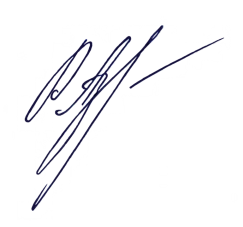 педагогическим советомМОУ ДО «ЦВР «Юность»Протокол № 1от «01»   09   2023г. УТВЕРЖДАЮДиректор МОУ ДО«ЦВР «Юность»________ А.Л. РусаковаПриказ№117от «01»  09   2023г. ПериодПродолжительность занятийКоличество занятий в неделюКоличество часов в неделюКоличество недельКоличество часов в год1-й год обучениявокал: 2 ч (по 30 мин)24361441-й год обученияхореография: 1,5 часа (по 30 мин.)23361082-й год обучениявокал: 2ч (по 45 мин)36362162-й год обученияхореография: 1,5 часа (по 45 мин.)23361083-й год обучениявокал: 2ч (по 45 мин)36362163-й год обученияхореография: 1,5 часа (по 45 мин.)2336108ИТОГО108900Разделы и темыКоличество часовКоличество часовКоличество часовФормы контроляРазделы и темыТеорияПрактикавсегоФормы контроляВводное занятие2-2ПрослушиваниеВокально-хоровая работа –50 чОтчетное прослушивание с микрофономВокально-певческая постановка. Дыхание.4610Распевание, упражнения по разогреву. Диапазон голоса. Пение по фразам. Упражнения на развитие звукового и динамического диапазонов.4610Звукообразование. Приемы звуковедения. Артикуляция.61420Дикция. Сценическая речь. Упражнения – скороговорки.-1010Работа над произведениями - 78Отчетное прослушивание и просмотр номераРазучивание произведений.-3636Унисон и ладоинтонационная работа42024Двухголосие. Разучивание попевок. Ансамбль звучания, его строй. А капелла пения.21220Работа над эмоциональным, выразительным исполнением-44Подготовка к концертам – 14 чРепетиции-1010Концертные выступления-44Отчетный концертИТОГО:22122144№ п/пРазделы и темыКоличество часовКоличество часовКоличество часовФормы контроля№ п/пРазделы и темыТеорияПрактикаВсегоВводное занятие.1-12.Знакомство с миром танцевального искусства. Понятие об основных танцевальных движениях. 268Простор танцевальной связки.3.Понятие о координации движений, о позиции рук, ног. Упражнения на развитие координации.21113Простор танцевальной связки.4.Жанры танцев. Классический танец. Современный танец. Русский танец. 3710Простор танцевальной связки.5Танцевальные этюды. Импровизация.22628Простор танцевальной связки.6.Постановка танцев к вокальным номерам.-2424Простор танцевальной связки.7.Подготовка к концертам. Отработка концертных номеров.-2424Простор танцевальной связки.ИТОГО:108 ч№ п/пРазделы и темыКоличество часовКоличество часовКоличество часовФормы контроля№ п/пРазделы и темыТеорияПрактикаВсего1Вводное занятие2-2ПрослушиваниеВокально-хоровая работа – 52чОтчетное прослушивание с микрофоном2.Вокально-певческая постановка. Дыхание. Интонирование.28103.Распевание, упражнения по разогреву. Диапазон голоса. Упражнения на развитие звукового и динамического диапазонов. 28104.Вокальная позиция. Приемы звуковедения. Артикуляция звука. Открытая и закрытая манера пения.212145.Дикция – основа вокальной техники. Сцена речи.-886.Манера пения солистов в сопровождении ансамбля.-1010Работа над произведениями – 130 чОтчетное прослушивание и просмотр номера7Разучивание произведений.-46468.Унисон – основа хорового пения и ладоинтонационная работа420249.Двухголосие. Трехголосие.  Ансамбль звучания, его строй. А капелла пения. 22224Работа над эмоциональным, выразительным исполнением-88Развитие чувства ритма, работа над согласованностью движений с музыкой.-1818Подготовка к концертам – 42 чОтчетный концертРепетиции, сводные репетиции-2626Концертные выступления-1616ИТОГО:14202216№ п/пРазделы и темыКоличество часовКоличество часовКоличество часовФормы контроля№ п/пРазделы и темыТеория Практика Всего 1Вводное занятие. Тренаж1-12Основы классического танца268Просмотр танцевальной связки3Основы джазового танца21113Просмотр танцевальной связки4Основы эстрадного танца3710Просмотр танцевальной связки5Танцевальные этюды. Импровизация.22628Просмотр танцевальной связки6Постановка танцев к вокальным номерам.-2424Просмотр танцевальной связки7Подготовка к концертам. Отработка концертных номеров. Сводные репетиции.-2424Просмотр танцевальной связкиИТОГО:108 ч№ п/пРазделы и темыКоличество часовКоличество часовКоличество часовФормы контроля№ п/пРазделы и темыТеорияПрактикаВсего Формы контроля1Вводное занятие2-2ПрослушиваниеВокально-хоровая работа – 52чОтчетное прослушивание с микрофоном2Вокально-певческая постановка. Дыхание. Интонирование.2810Вокальная позиция. Приемы звуковедения. Артикуляция звука. Открытая и закрытая манера пения.21820Работа над произведениями – 130 чОтчетное прослушивание и просмотр номераРазучивание произведений.-36365Унисон – основа хорового пения и ладоинтонационная работа420246.Двухголосие. Трехголосие.  Ансамбль звучания, его строй. А капелла пения.234367.Работа над эмоциональным, выразительным исполнением-1888.Развитие чувства ритма, работа над согласованностью движений с музыкой.-2828Подготовка к концертам – 42 чОтчетный концерт9.Репетиции, сводные репетиции-2626Концертные выступления-1616ИТОГО:12          194216№ п/пРазделы и темыКоличество часовКоличество часовКоличество часовФормы кантроля№ п/пРазделы и темыТеорияПрактикаВсего1Вводное занятие. 1-12.Тренаж. Танцевальные этюды. Импровизация.22224Просмотр танцевальной связки3Композиционно-постановочная работа-3535Просмотр танцевальной связки4Эстрадный, джазовый танец-1818Просмотр танцевальной связки5.Подготовка к концертам. Отработка концертных номеров. Сводные репетиции.-3030Просмотр танцевальной связкиИТОГО:3105108 ч№ДатаТема, разделФорма обученияКол-во часовКол-во часовКол-во часовФорма контроля№ДатаТема, разделФорма обученияВсего Теория Практика СентябрьВводное занятие. ТБ во время пения. Требования к занятиям.Групповая22-Прослушивание голосов. Прохлопывание ритмического рисунка.Индивидуальное2-2Движение под музыку с выделением сильной доли.Групповая2-2Беседа об охране голоса. Строение певческого аппарата.Групповая22-Дыхание. Типы дыхания.Групповая22-Короткое и задержанное дыхание. Взаимосвязь звука и дыхания.Групповая2-2Короткое и задержанное дыхание. Взаимосвязь звука и дыхания.Групповая2-2Короткое и задержанное дыхание. Взаимосвязю звука и дыхания.Групповая2-2ОктябрьДиапозон голоса. Разучивание упражнений по разогреву. Пение по фразам.Индивидуальное211Диапозон голоса. Разучивание упражнений по разогреву. Пение по фразам.Групповая211Диапозон голоса. Разучивание упражнений по разогреву. Пение по фразам.Групповая211Диапозон голоса. Разучивание упражнений по разогреву. Пение по фразам.Групповая211Упражнения на развитие диапазонаГрупповая2-2Звукообразование. Голосовые регистры. Работа над гласными.Индивидуальное211Певческая позиция. Артикуляционный аппарат. Работа над согласными.Групповая211Голосовые регистры. Певческая позиция. Работа над текстами песенного репертуараГрупповая211Голосовые регистры. Певческая позиция. Работа над текстами песенного репертуараГрупповая211НоябрьГолосовые регистры. Певческая позиция. Работа над текстами песенного репертуараИндивидуальное211Голосовые регистры. Певческая позиция. Работа над текстами песенного репертуараГрупповая211Работа над гласными, согласными. Разучивание текста песен по фразам, в темпоритме.Групповая2-2Работа над гласными, согласными. Разучивание текста песен по фразам, в темпоритме.Групповая2-2Работа над гласными, согласными. Разучивание текста песен по фразам, в темпоритме.Групповая2-2Работа над гласными, согласными. Разучивание текста песен по фразам, в темпоритме.Групповая2-2Репетиции к дню Матери. Работа на гласными и согласнымиИндивидуальное2-2Репетиции к дню Матери. Работа на гласными и согласными2-2Концерт, посвященный Дню матери.2-2ДекабрьПевческая позиция. Артикуляционный аппарат. Работа над гласными, согласными.Индивидуальное2-2Певческая позиция. Артикуляционный аппарат. Работа над гласными, согласными.Групповая2-2Подготовка артикуляционного аппарата. Дикция.Групповая211Подготовка артикуляционного аппарата. ДикцияГрупповая211Подготовка артикуляционного аппарата. ДикцияГрупповая211Подготовка артикуляционного аппарата. ДикцияГрупповая211Подготовка артикуляционного аппарата. Упражнения скороговоркиГрупповая2-2ЯнварьЭлементы музыкальной грамотности.Индивидуальное22-Упражнения на развитие музыкального слуха, памяти.Групповая211Упражнения на развитие музыкального слуха, памяти.Групповая211Упражнения на развитие музыкального слуха, памяти. Разучивание репертуара.Групповая2-2Упражнения на развитие музыкального слуха, памяти. Разучивание репертуара.Групповая2-2Упражнения на развитие музыкального слуха, памяти. Разучивание репертуара.Групповая2-2ФевральУпражнения на развитие музыкального слуха, памяти. Разучивание репертуара.Индивидуальное2-2Упражнения на развитие музыкального слуха, памяти. Разучивание репертуара.Групповая2-2Упражнения на развитие музыкального слуха, памяти. Разучивание репертуара.Групповая2-2Упражнения на развитие музыкального слуха, памяти. Разучивание репертуара.Групповая2-2Упражнения на развитие музыкального слуха, памяти. Разучивание репертуара.Групповая2-2Унисон. Манера пения. Разучивание репертуара.Индивидуальное2-1Унисон. Манера пения. Разучивание репертуара.Групповая2-1МартУнисон. Манера пения. Разучивание репертуара.Групповая2-1Унисон. Манера пения. Разучивание репертуара.Групповая2-1Освоение песенных навыков. Работа по репертуару.Групповая2-2Освоение песенных навыков. Работа по репертуару.Групповая2-2Концерт, посвященный Международному женскому днюГрупповая2-2Освоение песенных навыков. Работа по репертуару.Групповая2-2Освоение песенных навыков. Работа по репертуару.Групповая2-2Освоение песенных навыков. Работа по репертуару.Групповая2-2Освоение песенных навыков. Работа по репертуару.Индивидуальное2-2АпрельОсвоение песенных навыков. Работа по репертуару.Индивидуальное2-2Освоение песенных навыков. Работа по репертуару.Индивидуальное2-2Освоение песенных навыков. Работа по репертуару.Индивидуальное2-2Освоение песенных навыков. Работа по репертуару.Индивидуальное2-2Освоение песенных навыков. Работа по репертуару.Индивидуальное2-2Освоение песенных навыков. Работа по репертуару.Индивидуальное2-2Освоение песенных навыков. Работа по репертуару.Групповая2-2Освоение песенных навыков. Работа по репертуару.Групповая2-2МайОсвоение песенных навыков. Работа по репертуару.Индивидуальное2-2Освоение песенных навыков. Работа по репертуару.Индивидуальное2-2Репетиция концерту, посвященного Дню ПобедыГрупповая2-2Репетиция концерту, посвященного Дню ПобедыГрупповая2-2Концерт, посвященный Дню ПобедыГрупповая2-2Разучивание произведений.Групповая2-2Разучивание произведений.Групповая2-2Разучивание произведений.Групповая2-2Репетиция концерту, посвященного Дню защиты детейГрупповая2-2Репетиция концерту, посвященного Дню защиты детейГрупповая2-2Концерт, посвященный Дню защиты детейГрупповая2-2ИТОГО:144 ч.24120№ДатаТема, разделФорма обученияКол-во часовКол-во часовКол-во часовФорма контроля№ДатаТема, разделФорма обученияВсего Теория Практика СентябрьВводное занятие. ТБ во время пения. Требования к занятиям.Групповая22-Прослушивание голосов. Знакомство с понятием эстрадная песня. Прослушивание примеров эстрадного исполненияИндивидуальное2-2Певческая установка. Посадка певца, положение корпуса, головы.Групповая2-2Знакомство с творчеством популярных детских эстрадных коллективов. Прослушивание аудиозаписейГрупповая22-Раскрытие слова фонограмма. Слушание видов фонограмм. Студийные, любительские фонограммы.Групповая22-Прослушивание и разбор произведения на примерах плюсовых и минусовых программГрупповая2-2Прослушивание и разбор произведения на примерах плюсовых и минусовых программГрупповая2-2Прослушивание и разбор произведения на примерах плюсовых и минусовых программГрупповая2-2ОктябрьРабота над звуковедением и чистотой интонирования. Пение нон легато и легато. Работа над ровным звучанием во всём диапазоне детского голоса, умением использовать головной и грудной регистры.Индивидуальное211Работа над дикцией и артикуляцией. Работа над особенностями произношения при пении (напевность гласных, умение их округлять, стремление к чистоте звучания неударных гласных) быстрое и чёткое выговаривание согласныхГрупповая211Работа над дикцией и артикуляцией. Работа над особенностями произношения при пении (напевность гласных, умение их округлять, стремление к чистоте звучания неударных гласных) быстрое и чёткое выговаривание согласныхГрупповая211Работа над певческим дыханием. Отработка дыхания перед началом пения. Одновременный вдох и начало пения. Различные характеры дыхания перед началом пения в зависимости перед характером исполняемого произведения: медленное, быстрое. Смена дыхания в процессе пения.Групповая211Разучивание мелодии репертуарной песни. Разбор динамических оттенков и смысловых ударений в песнеГрупповая2-2Разучивание мелодии репертуарной песни. Разбор динамических оттенков и смысловых ударений в песнеИндивидуальное211Пение произведения в характере. Исправление ошибок в голосоведении и дыхании.Групповая211Пение произведения в характере. Исправление ошибок в голосоведении и дыхании.Групповая211Пение произведения в характере. Исправление ошибок в голосоведении и дыхании.Групповая211НоябрьПение произведения в характере. Исправление ошибок в голосоведении и дыхании.Индивидуальное211Пение произведения в характере. Исправление ошибок в голосоведении и дыхании.Групповая211Работа над гласными, согласными. Разучивание текста песен по фразам, в темпоритме.Групповая2-2Правильное соблюдение цезур и динамики при пении. Отработка правильной певческой позиции.Групповая2-2Правильное соблюдение цезур и динамики при пении. Отработка правильной певческой позиции.Групповая2-2Правильное соблюдение цезур и динамики при пении. Отработка правильной певческой позиции.Групповая2-2Правильное соблюдение цезур и динамики при пении. Отработка правильной певческой позиции.Индивидуальное2-2Использование глубокого певческого дыхания, пение на мягкой атаке2-2Концерт, посвященный Дню матери.2-2ДекабрьПение упражнений в унисон. Соблюдение чистоты интонирования.Индивидуальное2-2Показ и рассказ о видах микрофонов.(стационарный,шнуровой,радиомикрофон,петельчатый,головной)Групповая2-2Показ работы микрофона. Разбор функцийГрупповая211Формирование умений и навыков работы с микрофонами разных типовГрупповая211Отработка постановки корпуса и рук при пении в микрофон. Основные принципы работы(удаление, приближение микрофона)Групповая211Разучивание репертуарной песни. Отработка голосоведения, динамических оттенков и цезурГрупповая211Пение выбранного произведения. Исправление ошибок при пении.Групповая2-2ЯнварьПение выбранного произведения. Исправление ошибок при пении.Индивидуальное22-Работа над дикцией и артикуляцией. Работа над особенностями произношения при пении (напевность гласных, умение их округлять, стремление к чистоте звучания неударных гласных) быстрое и чёткое выговаривание согласныхГрупповая211Формирование вокальных навыков в жанре эстрадного пенияГрупповая211Формирование вокальных навыков в жанре эстрадного пенияГрупповая2-2Формирование вокальных навыков в жанре эстрадного пенияГрупповая2-2Формирование вокальных навыков в жанре эстрадного пенияГрупповая2-2ФевральРазучивание хореографических элементов при пении репертуарной песни.Индивидуальное2-2Разучивание хореографических элементов при пении репертуарной песни.Групповая2-2Разучивание хореографических элементов при пении репертуарной песни.Групповая2-2Разучивание не сложных движений при пенииГрупповая2-2Разучивание не сложных движений при пенииГрупповая2-2Работа на сцене. Работа с микрофоном с отработкой положения рук. Движение корпусаИндивидуальное2-1Работа на сцене. Работа с микрофоном с отработкой положения рук. Движение корпусаГрупповая2-1МартОтработка на сцене движениякорпуса, положение рук при пении, положение ног. Движение под мелодию репертуарной песниГрупповая2-1Пение учебно-тренировочного материала с введением элементов хореографии в рамках жанра эстрадной песни.Групповая2-1Работа над звуковедением и чистотой интонирования. Пение нон легато и легато. Работа над ровным звучанием во всём диапазоне детского голоса, умением использовать головной и грудной регистры.Групповая2-2Работа над дикцией и артикуляцией. Работа над особенностями произношения при пении (напевность гласных, умение их округлять, стремление к чистоте звучания неударных гласных) быстрое и чёткое выговаривание согласных.Групповая2-2Концерт, посвященный Международному женскому днюГрупповая2-2Раскрытие темы .Что такое «имидж»Как он влияет на человека.Групповая2-2Раскрытие темы на примерах известных певцов. Индивидуальный имидж. Формирование сценической культурыГрупповая2-2Раскрытие темы на примерах известных певцов. Индивидуальный имидж. Формирование сценической культурыГрупповая2-2Сценический костюм. Отображение стиля, смысла в песне через костюм.Индивидуальное2-2АпрельГрим как инструмент подчеркивающий образ исполнителя. Правила нанесение гримаИндивидуальное2-2Грим как инструмент подчеркивающий образ исполнителя. Правила нанесение гримаИндивидуальное2-2Формирование чувства ансамбля. Выработка активного унисона.Индивидуальное2-2Работа над выразительным исполнением произведения. Создание собственного образа в песнеИндивидуальное2-2Формирование сценической культуры. Работа с фонограммой. Пение под фонограмму. Развитие артистических способностей детей, их умения работать с микрофонами на стойкахИндивидуальное2-2Повторение всех репертуарных песен. Устранение ошибок в исполнении. Повторение текстов. Пение в характере с разученными хореографическими движениями. Пение под фонограмму «минус». Подбор сценических костюмов и атрибутов. Работа с микрофонами -у стойки и в руке.Индивидуальное2-2Освоение песенных навыков. Работа по репертуару.Групповая2-2Отчетный концертГрупповая2-2МайПодбор патриотических репертуарных песен. Разучивание и исполнение. Пение репертуара на сцене. Пение в характере.Индивидуальное2-2Освоение песенных навыков. Работа по репертуару.Индивидуальное2-2Репетиция концерту, посвященного Дню ПобедыГрупповая2-2Репетиция концерту, посвященного Дню ПобедыГрупповая2-2Концерт, посвященный Дню ПобедыГрупповая2-2Расшифровка слова «Бэк» и что оно означает. Прослушивание аудиозаписей с примером сольного исполнения и бэк –вокала. Кто такие бэк-вокалисты. Для чего предназначен бэк-вокалГрупповая2-2Пение репертуарных песен для солиста и бэк-вокала. Разучивание партий. Работа на сцене. Работа с микрофонами. Пение в сценическом образе.Групповая2-2Работа над звуковедением и чистотой интонирования. Естественный свободный звук без крика и напряжения. Мягкая атака звука. Округление гласных. Способы их формирования в различных регистрах (головное звучание).Групповая2-2Репетиция концерту, посвященного Дню защиты детейГрупповая2-2Репетиция концерту, посвященного Дню защиты детейГрупповая2-2Концерт, посвященный Дню защиты детейГрупповая2-2ИТОГО:144 ч.24120№ДатаТема, разделФорма обученияКол-во часовКол-во часовКол-во часовФорма контроля№ДатаТема, разделФорма обученияВсего Теория Практика СентябрьВводное занятие. ТБ во время пения. Требования к занятиям.Групповая22-Прослушивание голосов. Знакомство с понятием эстрадная песня. Прослушивание примеров эстрадного исполненияИндивидуальное2-2Певческая установка. Посадка певца, положение корпуса, головы.Групповая2-2Знакомство с творчеством популярных детских эстрадных коллективов. Прослушивание аудиозаписейГрупповая22-Раскрытие слова фонограмма. Слушание видов фонограмм. Студийные, любительские фонограммы.Групповая22-Прослушивание и разбор произведения на примерах плюсовых и минусовых программГрупповая2-2Прослушивание и разбор произведения на примерах плюсовых и минусовых программГрупповая2-2Прослушивание и разбор произведения на примерах плюсовых и минусовых программГрупповая2-2ОктябрьРабота над звуковедением и чистотой интонирования. Пение нон легато и легато. Работа над ровным звучанием во всём диапазоне детского голоса, умением использовать головной и грудной регистры.Индивидуальное211Работа над дикцией и артикуляцией. Работа над особенностями произношения при пении (напевность гласных, умение их округлять, стремление к чистоте звучания неударных гласных) быстрое и чёткое выговаривание согласныхГрупповая211Работа над дикцией и артикуляцией. Работа над особенностями произношения при пении (напевность гласных, умение их округлять, стремление к чистоте звучания неударных гласных) быстрое и чёткое выговаривание согласныхГрупповая211Работа над певческим дыханием. Отработка дыхания перед началом пения. Одновременный вдох и начало пения. Различные характеры дыхания перед началом пения в зависимости перед характером исполняемого произведения: медленное, быстрое. Смена дыхания в процессе пения.Групповая211Разучивание мелодии репертуарной песни. Разбор динамических оттенков и смысловых ударений в песнеГрупповая2-2Разучивание мелодии репертуарной песни. Разбор динамических оттенков и смысловых ударений в песнеИндивидуальное211Пение произведения в характере. Исправление ошибок в голосоведении и дыхании.Групповая211Пение произведения в характере. Исправление ошибок в голосоведении и дыхании.Групповая211Пение произведения в характере. Исправление ошибок в голосоведении и дыхании.Групповая211НоябрьПение произведения в характере. Исправление ошибок в голосоведении и дыхании.Индивидуальное211Пение произведения в характере. Исправление ошибок в голосоведении и дыхании.Групповая211Работа над гласными, согласными. Разучивание текста песен по фразам, в темпоритме.Групповая2-2Правильное соблюдение цезур и динамики при пении. Отработка правильной певческой позиции.Групповая2-2Правильное соблюдение цезур и динамики при пении. Отработка правильной певческой позиции.Групповая2-2Правильное соблюдение цезур и динамики при пении. Отработка правильной певческой позиции.Групповая2-2Правильное соблюдение цезур и динамики при пении. Отработка правильной певческой позиции.Индивидуальное2-2Использование глубокого певческого дыхания, пение на мягкой атаке2-2Концерт, посвященный Дню матери.2-2ДекабрьПение упражнений в унисон. Соблюдение чистоты интонирования.Индивидуальное2-2Показ и рассказ о видах микрофонов.(стационарный,шнуровой,радиомикрофон,петельчатый,головной)Групповая2-2Показ работы микрофона. Разбор функцийГрупповая211Формирование умений и навыков работы с микрофонами разных типовГрупповая211Отработка постановки корпуса и рук при пении в микрофон. Основные принципы работы(удаление, приближение микрофона)Групповая211Разучивание репертуарной песни. Отработка голосоведения, динамических оттенков и цезурГрупповая211Пение выбранного произведения. Исправление ошибок при пении.Групповая2-2ЯнварьПение выбранного произведения. Исправление ошибок при пении.Индивидуальное22-Работа над дикцией и артикуляцией. Работа над особенностями произношения при пении (напевность гласных, умение их округлять, стремление к чистоте звучания неударных гласных) быстрое и чёткое выговаривание согласныхГрупповая211Формирование вокальных навыков в жанре эстрадного пенияГрупповая211Формирование вокальных навыков в жанре эстрадного пенияГрупповая2-2Формирование вокальных навыков в жанре эстрадного пенияГрупповая2-2Формирование вокальных навыков в жанре эстрадного пенияГрупповая2-2ФевральРазучивание хореографических элементов при пении репертуарной песни.Индивидуальное2-2Разучивание хореографических элементов при пении репертуарной песни.Групповая2-2Разучивание хореографических элементов при пении репертуарной песни.Групповая2-2Разучивание не сложных движений при пенииГрупповая2-2Разучивание не сложных движений при пенииГрупповая2-2Работа на сцене. Работа с микрофоном с отработкой положения рук. Движение корпусаИндивидуальное2-1Работа на сцене. Работа с микрофоном с отработкой положения рук. Движение корпусаГрупповая2-1МартОтработка на сцене движениякорпуса, положение рук при пении, положение ног. Движение под мелодию репертуарной песниГрупповая2-1Пение учебно-тренировочного материала с введением элементов хореографии в рамках жанра эстрадной песни.Групповая2-1Работа над звуковедением и чистотой интонирования. Пение нон легато и легато. Работа над ровным звучанием во всём диапазоне детского голоса, умением использовать головной и грудной регистры.Групповая2-2Работа над дикцией и артикуляцией. Работа над особенностями произношения при пении (напевность гласных, умение их округлять, стремление к чистоте звучания неударных гласных) быстрое и чёткое выговаривание согласных.Групповая2-2Концерт, посвященный Международному женскому днюГрупповая2-2Раскрытие темы .Что такое «имидж»Как он влияет на человека.Групповая2-2Раскрытие темы на примерах известных певцов. Индивидуальный имидж. Формирование сценической культурыГрупповая2-2Раскрытие темы на примерах известных певцов. Индивидуальный имидж. Формирование сценической культурыГрупповая2-2Сценический костюм. Отображение стиля, смысла в песне через костюм.Индивидуальное2-2АпрельГрим как инструмент подчеркивающий образ исполнителя. Правила нанесение гримаИндивидуальное2-2Грим как инструмент подчеркивающий образ исполнителя. Правила нанесение гримаИндивидуальное2-2Формирование чувства ансамбля. Выработка активного унисона.Индивидуальное2-2Работа над выразительным исполнением произведения. Создание собственного образа в песнеИндивидуальное2-2Формирование сценической культуры. Работа с фонограммой. Пение под фонограмму. Развитие артистических способностей детей, их умения работать с микрофонами на стойкахИндивидуальное2-2Повторение всех репертуарных песен. Устранение ошибок в исполнении. Повторение текстов. Пение в характере с разученными хореографическими движениями. Пение под фонограмму «минус». Подбор сценических костюмов и атрибутов. Работа с микрофонами -у стойки и в руке.Индивидуальное2-2Освоение песенных навыков. Работа по репертуару.Групповая2-2Отчетный концертГрупповая2-2МайПодбор патриотических репертуарных песен. Разучивание и исполнение. Пение репертуара на сцене. Пение в характере.Индивидуальное2-2Освоение песенных навыков. Работа по репертуару.Индивидуальное2-2Репетиция концерту, посвященного Дню ПобедыГрупповая2-2Репетиция концерту, посвященного Дню ПобедыГрупповая2-2Концерт, посвященный Дню ПобедыГрупповая2-2Расшифровка слова «Бэк» и что оно означает. Прослушивание аудиозаписей с примером сольного исполнения и бэк –вокала. Кто такие бэк-вокалисты. Для чего предназначен бэк-вокалГрупповая2-2Пение репертуарных песен для солиста и бэк-вокала. Разучивание партий. Работа на сцене. Работа с микрофонами. Пение в сценическом образе.Групповая2-2Работа над звуковедением и чистотой интонирования. Естественный свободный звук без крика и напряжения. Мягкая атака звука. Округление гласных. Способы их формирования в различных регистрах (головное звучание).Групповая2-2Репетиция концерту, посвященного Дню защиты детейГрупповая2-2Репетиция концерту, посвященного Дню защиты детейГрупповая2-2Концерт, посвященный Дню защиты детейГрупповая2-2ИТОГО:144 ч.24120НумерацияМесяцНазвание мероприятия1СентябрьОбщее собрание детей «Начало нового сезона»Общее собрание родителейПроведение инструктажа по технике пожарной безопасности2ОктябрьЮбилей -95-летие Комсомольскому-на-Амуре районному судуПраздник осениГородской конкурс «Времена года»3Ноябрь«День народного единства»«Встреча поезда деда мороза»«День матери»4ДекабрьМероприятие, посвященное Дню Конституции«Новогодняя дискотека2«Открытие городской елки»5ЯнварьНовый годРождество ХристовоПроведение ТБ в случае террористической угрозыДень памяти Высоцкого6ФевральДень всех влюбленныхБеседа о добре День защитников отечества7МартПразднование первого дня весныМеждународный женский деньГородская Масленица8Апрель«День космонавтики»Вербное воскресениеПасха9МайПраздник весны и трудаДень победыОтчетный концерт Подготовительный уровеньНачальный уровеньУровень освоенияУровень совершенствованияI. Знания, умения, навыки” (тестирование)I. Знания, умения, навыки” (тестирование)I. Знания, умения, навыки” (тестирование)I. Знания, умения, навыки” (тестирование)Знакомство с образовательной областью.Владение основами знаний.Овладение специальными ЗУН.Допрофессиональная подготовка.II. “Мотивация к знаниям” (анкетирование)II. “Мотивация к знаниям” (анкетирование)II. “Мотивация к знаниям” (анкетирование)II. “Мотивация к знаниям” (анкетирование)Неосознанный интерес, на уровне любознательности. Мотив случайный, кратковременный.Интерес иногда поддерживается самостоятельно. Мотивация неустойчивая, связанная с результатом стороной процесса.Интерес на уровне увлечения. Поддерживается самостоятельно. Устойчивая мотивация. Ведущий мотив – добиться высоких результатов.Четко выраженные потребности. Стремление изучить предмет как будущую профессию.III. “Творческая активность” (наблюдение)III. “Творческая активность” (наблюдение)III. “Творческая активность” (наблюдение)III. “Творческая активность” (наблюдение)Интереса к творчеству и инициативу не проявляет. Отказывается от поручений и заданий. Нет навыков самостоятельного решения программ.Социализация в коллективе. Инициативу проявляет редко. Испытывает потребность в получении новых знаний. Выполняет поручения, проблемы решает при помощи педагога.Есть положительный эмоциональный отклик на успехи свои и коллектива. Проявляет инициативу, но не всегда. Может выдвинуть интересные идеи, но часто не может их выполнить.Вносит предложения по развитию деятельности коллектива. Легко и быстро увлекается творческим делом. Оригинальное мышление, богатое воображение. Способен к рождению новых идей.IV. “Достижения” (результативность работы)IV. “Достижения” (результативность работы)IV. “Достижения” (результативность работы)IV. “Достижения” (результативность работы)Пассивное участие в делах творческого объединения.Пассивное участие в делах творческого объединения, учреждения.Значительные результаты на уровне города.Значительные результаты на уровне города, края.№Ф.И. ребенкаУровень освоения программногоУровень освоения программногоУровень освоения программногоУровень освоения программногоФ.И. ребенкаматериаламатериалаФ.И. ребенкаФ.И. ребенкаМузыкально-теоретическая подготовкаВокально-хоровая подготовкаХореографияРабота в коллективе сценическая деятельность1Дреев НикитаВысокийВысокийВысокийВысокий2Корчуганова Екатерина ВысокийВысокийВысокийВысокий3Селина ДарьяВысокийВысокийВысокийВысокий4Комаров ДмитрийВысокийВысокийВысокийВысокий5Зайцева Маргарита СреднийВысокийВысокийВысокий6Сыч Любовь НиколаевнаВысокийВысокийВысокийВысокий7Гребенюк МихаилСреднийВысокийВысокийВысокий8Семибратов Игорь СреднийВысокийВысокийВысокий9Новоселова Вероника СреднийВысокийВысокийВысокий10Серов Алексей ВысокийВысокийВысокийВысокий11Диденко Олег ВысокийВысокийВысокийВысокий12Шамонина Полина СреднийВысокийВысокийВысокий13Соколова АлёнаВысокийВысокийВысокийВысокий14Адрющенко ВалерияВысокийВысокийВысокийВысокий15Варфоломеева Амина ВысокийВысокийВысокийВысокий16Никитина Алиса АлексеевнаВысокийВысокийВысокийВысокий17Петрова Маргарита СреднийВысокийВысокийВысокий18Валерия  Приезжих ВысокийВысокийВысокийВысокий19Влада Комарова АндреевнаСреднийВысокийВысокийВысокий20Виталина Гомзякова ВысокийВысокийВысокийВысокий21Вероника ПетрунинаВысокийВысокийВысокийВысокий22Мария ВарлашкинаВысокийВысокийВысокийВысокий23Евгения ЯцунВысокийВысокийВысокийВысокий24Юлия СмоловаВысокийВысокийВысокийВысокий25Екатерина Сергиенко СреднийВысокийВысокийВысокий26Попова КристинаВысокийВысокийВысокийВысокий27Скарбо АнастасияВысокийВысокийВысокийВысокий28Курденко Елена ВысокийВысокийВысокийВысокий29Василиса ПоляеваВысокийВысокийВысокийВысокий30Антонина СухорукихСреднийВысокийВысокийВысокий31Анжелика ХодячихВысокийВысокийВысокийВысокий32Юлия ШиньянСреднийВысокийВысокийВысокий33Екатерина БирукСреднийВысокийВысокийВысокий34Диана ИголкинаСреднийВысокийВысокийВысокий35Ирина БакулинаВысокийВысокийВысокийВысокий36Алена НиколенкоВысокийВысокийВысокийВысокий37Полина ВоробъёваСреднийВысокийВысокийВысокий38Худиева ГунайВысокийВысокийВысокийВысокий39Худиева ЕганаВысокийВысокийВысокийВысокий40Серова МаринаВысокийВысокийВысокийВысокий41Валерия МаковаВысокийВысокийВысокийВысокий42Севрюк ВалерийСреднийВысокийВысокийВысокий43Метелица АнастасияВысокийВысокийВысокийВысокий44Ирина БурмистроваСреднийВысокийВысокийВысокий45Полина СычВысокийВысокийВысокийВысокий